中小零細企業、小規模事業者の経営体質創出は、金・時間等を必要とするため、簡単には「即効性ある利益アップ」に結び付けることができません。そこで、経営学博士かつ３０年間の経営コンサルタントとして実務経験豊富な講師が、専門家の視点から企業の利益アップについてオリジナル理論で熱演します。この機会に是非皆様の受講を心よりお待ちしております。< 主 な 内 容 >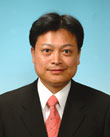 記日　時　　平成２８年１月１９日（火）１９：００～２１：００　　　　　平成２８年１月２０日（水）１４：００～１６：００会　場　　朝原労務会計事務所　２階セミナールーム受講料　　無　料持ち物　　筆記用具（蛍光ペン含む）、電卓５．申込み　　下記受講申込書をご記入の上、１月１４日（木）までに当事務所へＦＡＸで　　　　　　　お申し込みください（FAX054-385-5568）（連絡先）朝原労務会計事務所TEL054-385-5539即効利益アップセミナー　受講申込書事業所名日　時日　時1/19（火）19:00～（　　　）住　所参加日に○を記入1/20（水）14:00～（　　　）1/20（水）14:00～（　　　）ＴＥＬＦＡＸ受講者氏名受講者氏名